Приложение к ООП НОО ( ООП НОО утверждена  приказом №209 от 15.09.2011 года, приказом №_140-ОД-УВР_  от 30.08.2019 г.  в дополненной редакции по МБОУ Школа №122 г.о.Самара)Самара2019Пояснительная запискак учебному плануМБОУ Школы №122 г.о. Самарана 2019-2020 учебный годУчебный план, является элементом содержательной части образовательной программы МБОУ Школы №122 г.о. Самара, имеет гибкую структуру.1. Учебный план начального общего образования 1-4 классов МБОУ Школы №122 г.о. Самара разработан на основе: нормативно-правовых документов: Федеральный Закон от 29.12.2012 № 273-ФЗ «Об образовании в Российской Федерации» (ред. от 06.03.2019).Постановление Главного Государственного врача Российской Федерации от 29.12.2010 №189 «Об утверждении СанПиН 2.4.2.2821-10 «Санитарно-эпидемиологические требования к условиям и организации обучения в общеобразовательных учреждениях» (изм. от 24.11.2015 №81)Приказ Минобрнауки от 31.03.2014 № 253 «Об утверждении федерального перечня учебников, рекомендуемых к использованию при реализации имеющих государственную аккредитацию образовательных программ начального общего, основного общего и среднего общего образования» (ред. от 05.07.2017).Приказ Министерства просвещения России от 28 декабря 2018 № 345 «О федеральном перечне учебников, рекомендуемых к использованию при реализации имеющих государственную аккредитацию образовательных программ начального общего, основного общего, среднего общего образования»Федеральный государственный образовательный стандарт начального общего образования, утвержденный приказом Министерства образования и науки Российской Федерации от 06.10.2009 № 373 (в ред. приказа № 1576 от 31.12.15). Федеральный государственный образовательный стандарт начального общего образования обучающихся с ограниченными возможностями здоровья, утвержденный приказом министерства образования и науки РФ от 19.12.2014 г. N 1598 .Примерная основная образовательная программа начального общего образования (в ред. от 28.10.2015 протокол № 3/15).Примерные адаптированные основные образовательные программы начального общего образования по видам ОВЗ.ООП НОО МБОУ Школы № 122  г.о. Самара.Письмо Минобрнауки России от 18.08.2017 №  09-1672 «О направлении Методических рекомендаций по уточнению понятия и содержания внеурочной деятельности в рамках реализации основных общеобразовательных программ, в том числе в части проектной деятельности»;Письмо Рособрнадзора от 20.06.2018 N 05-192  «О реализации прав на изучение родных языков из числа языков народов РФ в общеобразовательных  организациях»Письмо Рособрнадзора от 20.06.2018 N 05-192  «О реализации прав на изучение родных языков из числа языков народов РФ в общеобразовательных  организациях»
Письмо Минобрнауки России от 24.10.2011 № МД-1427/03 «Об обеспечении преподавания комплексного учебного курса «Основы религиозных культур и светской этики»; Письмо Минобрнауки России от 22.08.2012 № 08-250 «О введении учебного курса ОРКСЭ»; Письмо Минобрнауки России от 25.05.2015 № 08-761 «Об изучении предметных областей: «Основы религиозных культур и светской этики и «Основы духовно-нравственных культур и народов России».Приказ Минобрнауки России от 30.08.2013 N 1015 (ред. от 17.07.2015) "Об утверждении Порядка организации и осуществления образовательной деятельности по основным общеобразовательным программам - образовательным программам начального общего, основного общего и среднего общего образования".Приказ министерства образования и науки Самарской области от 04.09.2014 № 276-ОД «Об утверждении Порядка регламентации и оформления отношений государственной и муниципальной образовательной организации, и родителей (законных представителей) обучающихся, нуждающихся в длительном лечении, а также детей-инвалидов, осваивающих основные общеобразовательные программы на дому, в Самарской области».Письмо министерства образования и науки Самарской области от 23.08.2016 № 815-ТУ. «Об организации обучения на дому по основным общеобразовательным программам обучающихся, нуждающихся в длительном лечении, а также детей-инвалидов».Письмо Министерства образования и науки Самарской области от 17.02.2016 № МО-16-09-01/173-ту «О внеурочной деятельности».Письмо Министерства образования и науки Самарской области от 29.05.2018 № 535-ту «Об организации образовательного процесса в общеобразовательных организациях и образовательных организациях Самарской области, осуществляющих деятельность по основным общеобразовательным программам».2. Учебный план определяет: - структуру обязательных предметных областей Филология, Математика и информатика, Обществознание и естествознание (окружающий мир), Основы религиозных культур и светской этики, Искусство, Технология, Физическая культура; - перечень направлений внеурочной деятельности по классам; - учебное время, отводимое на изучение предметов по классам (годам) обучения. - общий объѐм нагрузки и максимальный объѐм аудиторной нагрузки обучающихся. В 2014- 2015 учебном году полностью начальная школа переведена на обучение по ФГОС НОО в 1-4 классах. Учебный план начального общего образования и план реализации внеурочной деятельности являются основными организационными механизмами реализации основной образовательной программы начального общего образования. В ходе освоения образовательных программ при реализации учебного плана формируются базовые основы и фундамент всего последующего обучения, в том числе: 1) закладывается основа формирования учебной деятельности ребѐнка – система учебных и познавательных мотивов, умение принимать, сохранять, реализовывать учебные цели, умение планировать, контролировать и оценивать учебные действия и их результат; 2) формируются универсальные учебные действия; 3) развивается познавательная мотивация и интересы обучающихся, их готовность и способность к сотрудничеству и совместной деятельности ученика с учителем и одноклассниками, 4) формируются основы нравственного поведения, определяющего отношения личности с обществом и окружающими людьми. Обязательная часть учебного плана отражает содержание образования, которое обеспечивает решение важнейших целей современного начального образования: формирование гражданской идентичности обучающихся; их приобщение к общекультурным и национальным и этнокультурным ценностям; готовность обучающихся к продолжению образования к продолжению образования на последующих ступенях основного общего образования, их приобщение к информационным технологиям; формирование здорового образа жизни, элементарных правил поведения в экстремальных ситуациях; личностное развитие обучающегося в соответствии с его индивидуальностью. Конкретизация целей, планируемых результатов освоения учебных предметов учебного плана и видов учебной деятельности обучающихся осуществляется в рабочих программах по учебным предметам, представляющими собой индивидуальную педагогическую модель деятельности учителя по реализации ООП НОО. 3. Режим функционирования образовательного учреждения. Организация образовательного процесса регламентируется годовым календарным учебным графиком. Режим функционирования устанавливается в соответствии с СанПин 2.4.2.2821-10, Уставом образовательного учреждения.Занятия в МБОУ Школа №122 г.о. Самара начинаются в 8.00 для 1 смены и в 13.35 для второй смены.для обучающихся 2 - 11 классов – 45 минут:1 смена Перерыв между сменами не менее 30 минут (СанПиН 2.4.2.2821.10, п.10.13.)2 смена 1 смена (суббота)Перерыв между сменами не менее 30 минут (СанПиН 2.4.2.2821.10, п.10.13.)2 смена Продолжительность учебного года в 1-х классах составляет 33 недели, во 2-4-х классах - 34 недели. Учебный год делится на три триместра.Продолжительность каникул в течение учебного года - не менее 30 календарных дней, летом - не менее 8 недель. Для обучающихся первых классов в течение учебного года устанавливаются дополнительные недельные каникулы в феврале. Учебно- календарный график МБОУ Школа № 122 г.о. Самарана 2019-2020 учебный годУчебный год делится на  триместры:Окончание образовательного процесса:в 1-4 классах – 28 мая 2020г.Сроки и продолжительность каникул на учебный год:Для обучающихся 1-го класса устанавливаются дополнительно недельные каникулы с 24.01.2020 – 1.03.2020г.. Школа работает по графику шестидневной рабочей недели с одним выходным днем в две смены, в начальных классах пятидневная учебная неделя.Продолжительность урока (академический час) во всех классах 45 минут.Особенность режима занятий в первых классах. В 1-х классах в соответствии с Санитарно-эпидемиологическими правилами и нормативами (СанПиН 2.4.2.2821-10) организован ступенчатый режим: 1 класс (1 полугодие): 3 урока по 35 минут (сентябрь - октябрь), 4 урока по 35 минут (ноябрь - декабрь);1 класс (II полугодие): 4 дня по четыре урока, 1 день пять уроков (включая урок физической культуры) по 45 минут В середине учебного дня, когда нет уроков физической культуры, введена динамическая пауза, продолжительностью 45 минут с обязательным выходом на улицу, учитывая метеорологические условия. Максимально допустимая недельная нагрузка в 1 классах – 21 час. В середине учебного дня, когда нет уроков физической культуры, введена динамическая пауза, продолжительностью 45 минут с обязательным выходом на улицу, учитывая метеорологические условия. Уроки физической культуры в течение первых двух месяцев (24 урока, по три урока в неделю) направлены, в первую очередь, на развитие и совершенствование детей и по возможности проводятся на свежем воздухе. На уроках используются игры и игровые ситуации. Согласно СанПиН 2.4.2.2821-10 (п. 10.30) домашние задания даются обучающимся с учетом возможности их выполнения в следующих пределах: в 1 классе обучение ведется без домашних заданий, во 2-3 - до 1,5 часов,  в 4 – до 2 часов. Для поддержания недельной работоспособности учащихся, предупреждения переутомления в расписании занятий предусмотрены облегченные дни (понедельник, пятница). С целью профилактики утомления обучающихся, нарушения зрения, осанки на уроках проводятся физкультминутки и гимнастика для глаз. Используемые учебные издания, технические средства обучения и процедуры их использования соответствуют нормативным гигиеническим требованиям. Организовано горячее питание обучающихся.  4. При определении структуры учебного плана учитывалась, максимально допустимая нагрузка обучающихся (требования СанПин 2.4.2.2821-10) Часть учебного плана, формируемая участниками образовательного процесса Часы учебного плана,  формируемые участниками образовательного процесса распределяется следующим образом:1-4 класс - 1 час для углубления  предмета  «Русский язык». Учебный план для 1-4 классов Для реализации БУП в соответствии с ФГОС НОО используются следующие учебно-методические комплекты:учебно – методический комплект «Планета знаний» - 2а, 2б, 2в, 3а, 3в, 4а, 4б, 4в классы.учебно – методический комплект «Школа России» - 1а, 1б, 1в.Реализация образовательной области «Основы духовно-нравственной культуры народов России» в 4-х классах осуществляется с применением модуля «Основы светской этики» по программе для ОУ: Планета знаний.  4 класс. Е.В. Саплина и др. Основы духовно-нравственной культуры народов России. Основы религиозных культур и светской этики. -М.: Астрель. 2012г. Выбор модуля осуществляется на добровольной основе родителями обучающихся (законных представителей) на основе их заявлений.Деление классов на группыПри проведении занятий по иностранному языку на   первой   ступени общего образования допускается деление класса на две группы при наполняемости класса 25 человек. 5. Формы промежуточной аттестации обучающихся. Формы промежуточной аттестации обучающихся разработаны в соответствии с действующим в школе положением «О формах, периодичности, порядке текущего контроля успеваемости и промежуточной аттестации обучающихся»).Промежуточная аттестация обучающихся проводится в форме триместрового  оценивания знаний обучающихся. Сроки проведения промежуточной аттестации устанавливаются в соответствии с утвержденным годовым календарным учебным графиком:Провести  промежуточную аттестацию  обучающихся  2-4 за 2019-2020 учебный год с 11.05 по 22.05.2020 г.Утвердить  перечень предметов промежуточной аттестации:2-3-е классы: русский язык, математика, окружающий мир;4-ые классы русский язык, математика, окружающий мир;Считать результаты ВПР по русскому языку, математике, окружающему миру в 4-х классах результатами промежуточной аттестации. Промежуточные (триместровые) оценки и годовые оценки по пятибалльной системе выставляются за триместр во 2-4-х классах по всем предметам учебного плана. Отметка обучающегося по промежуточной аттестации за триместр определяется как среднее арифметическое текущих отметок, полученных за учебный триместр, и выставляется в журнал целым числом в соответствии с правилом математического округления. МУНИЦИПАЛЬНОЕ БЮДЖЕТНОЕ ОБЩЕОБРАЗОВАТЕЛЬНОЕ УЧРЕЖДЕНИЕ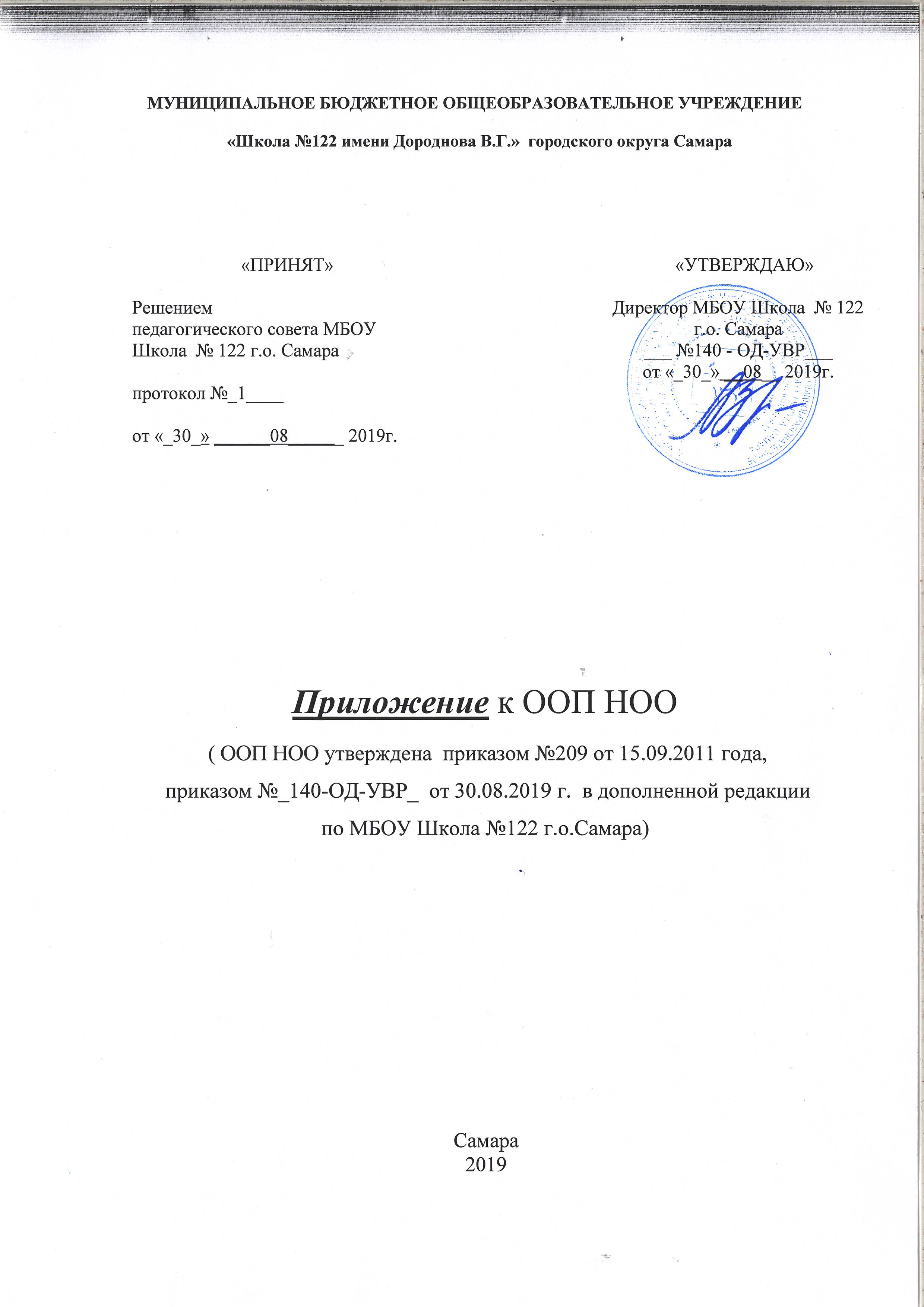 «Школа №122 имени Дороднова В.Г.»  городского округа Самара«ПРИНЯТ»Решением педагогического совета МБОУ Школа  № 122 г.о. Самарапротокол №_1____от «_30_» ______08______ 2019г.«УТВЕРЖДАЮ»Директор МБОУ Школа  № 122г.о. Самара___ №140 - ОД-УВР___от «_30_» __08__ 2019г.Расписание звонков для 1 класса1 полугодие (сентябрь, октябрь)1 полугодие (ноябрь, декабрь)2 полугодие (январь – май)Расписание звонковПеремена1 урок8.00- 8.4510 мин2 урок8.55 – 9.4015 мин3 урок9.55 – 10.4020 мин4 урок11.00– 11.4510 мин5 урок11.55- 12.4010 мин6 урок 12.50– 13.3530 минРасписание звонковПеремена1 урок14.05 -14.5010 мин2 урок15.00 -15.4510 мин3 урок15.55 – 16.4020 мин4 урок17.00 -17.4510 мин5 урок17.55 -18.4010 мин6 урок 18.50 – 19.35Расписание звонковПеремена1 урок8.00- 8.4510 мин2 урок8.55 – 9.4015 мин3 урок9.55 – 10.4020 мин4 урок11.00– 11.4510 мин5 урок11.55- 12.4010 мин6 урок 12.50– 13.3530 минРасписание звонковПеремена1 урок14.05 -14.5010 мин2 урок15.00 -15.4510 мин3 урок15.55 – 16.4020 мин4 урок17.00 -17.4510 мин5 урок17.55 -18.4010 мин6 урок 18.50 – 19.35Четверти(триместры)начало четверти(триместра)окончание четверти (триместра)1 (триместр)1.09.201930.11.20192 (триместр)1.12.201929.02.20203 (триместр)1.03.202027.05.2020каникулыдата начала каникулдата окончания каникулпродолжительность в дняхосенние27.10.1904.11.199 днейзимние29.12.1910.01.2013 днейвесенние22.03.2029.03.208 днейИтого30 дней летние27.05.191.03.20Классы1 2345-дневная учебная неделя21232323ПредметныеобластиУчебныепредметыКлассыКоличество часовв неделюКоличество часовв неделюКоличество часовв неделюКоличество часовв неделюВсегоПредметныеобластиУчебныепредметыКлассы1234Обязательная частьОбязательная частьОбязательная частьОбязательная частьОбязательная частьОбязательная частьФилологияРусский язык4+1в4+1в4+1в4+1в20ФилологияЛитературное
чтение444315ФилологияИностранный язык-2226Математика и информатикаМатематика444416Обществознание 
и естествознаниеОкружающий мир22228Основы религиозных культур и светской этикиОсновы религиозных культур и светской этики---11ИскусствоМузыка11114ИскусствоИзобразительное
искусство11114ТехнологияТехнология11114Физическая 
культураФизическая 
культура333312ИтогоИтого2022222285Часть, формируемая участниками образовательного процессаЧасть, формируемая участниками образовательного процесса11114Максимально допустимая недельная 
нагрузка при 5-ти дневной неделеМаксимально допустимая недельная 
нагрузка при 5-ти дневной неделе2123232389СрокиКлассПредметФорма проведения:устная (по билетам), письменная(тест, к/р и т.п.)март-апрель2 классрусский языкдиктантмарт-апрельматематикаконтрольная работамарт-апрельокружающий миртестмарт-апрель3 классрусский языкдиктантмарт-апрельматематикак/рмарт-апрельокружающий миртестмарт-апрель4 классрусский языктест (ВПР)март-апрельматематикатест (ВПР)март-апрельокружающий миртест (ВПР)